GyozaServes 4-5Gyoza Ingredients:150g      	ground pork15ml 		soy sauce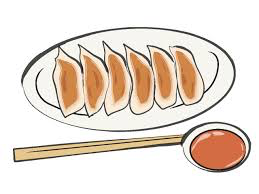 1ml 		pepper2.5ml		sugar1		egg, slightly beaten5ml		sesame oil600ml 		finely chopped cabbage           green onion, finely chopped5ml		miso24 		gyoza wrappers8ml 		vegetable oilMethod:Mix all gyoza ingredients well. Take a wrapper and wet the edge of one side. Place 5ml of pork mixture in center of wrapper and pleat the damp side of the wrapper only. Pinch both sides together to seal, repeat with remaining wrappers and pork mixture. Cover bottom of large frying plan with water, bring to a boil. Add dumplings, in batches; reduce heat and simmer, cover for 3 minutes. Remove dumplings with slotted spoon d rain and dry pan.Heat oil in same frying plan; cook dumplings, uncovered in batches until golden brown.Dipping Sauce: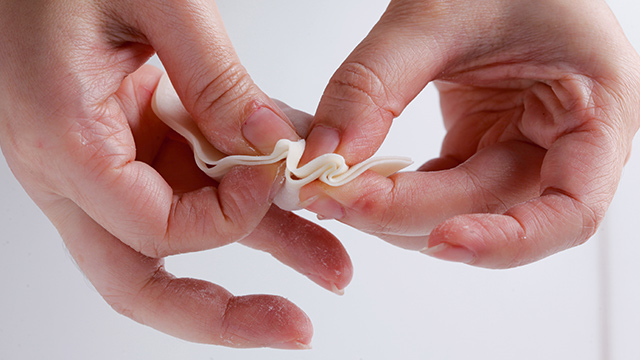 45ml soy sauce20ml rice vinegar2.5ml sesame oilCombine all dipping sauce ingredients in a custard cup